Replik till "Ta bort terrorstämplingen av PKK!" RR nr 11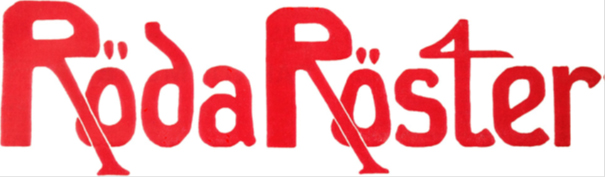 Efter terrorattackerna 11 september 2001 mot World Trade Center införde EU en lista över individer och organisationer som klassas som terrorister. Vänsterpartiet har från dag ett varit motståndare till denna terrorlista och vi har i riksdagen och EU-parlamentet krävt att den ska avskaffas.Terrorism är ett stort samhällsproblem som vi måste bemöta och bekämpa. Vänsterpartiets syn är att det gör vi genom att ställa ansvarig för terrorhandlingar inför rätta och genom att förebygga rekrytering och terror. Vi tror inte att terror bekämpas genom att lista olika organisationer på politiska grunder.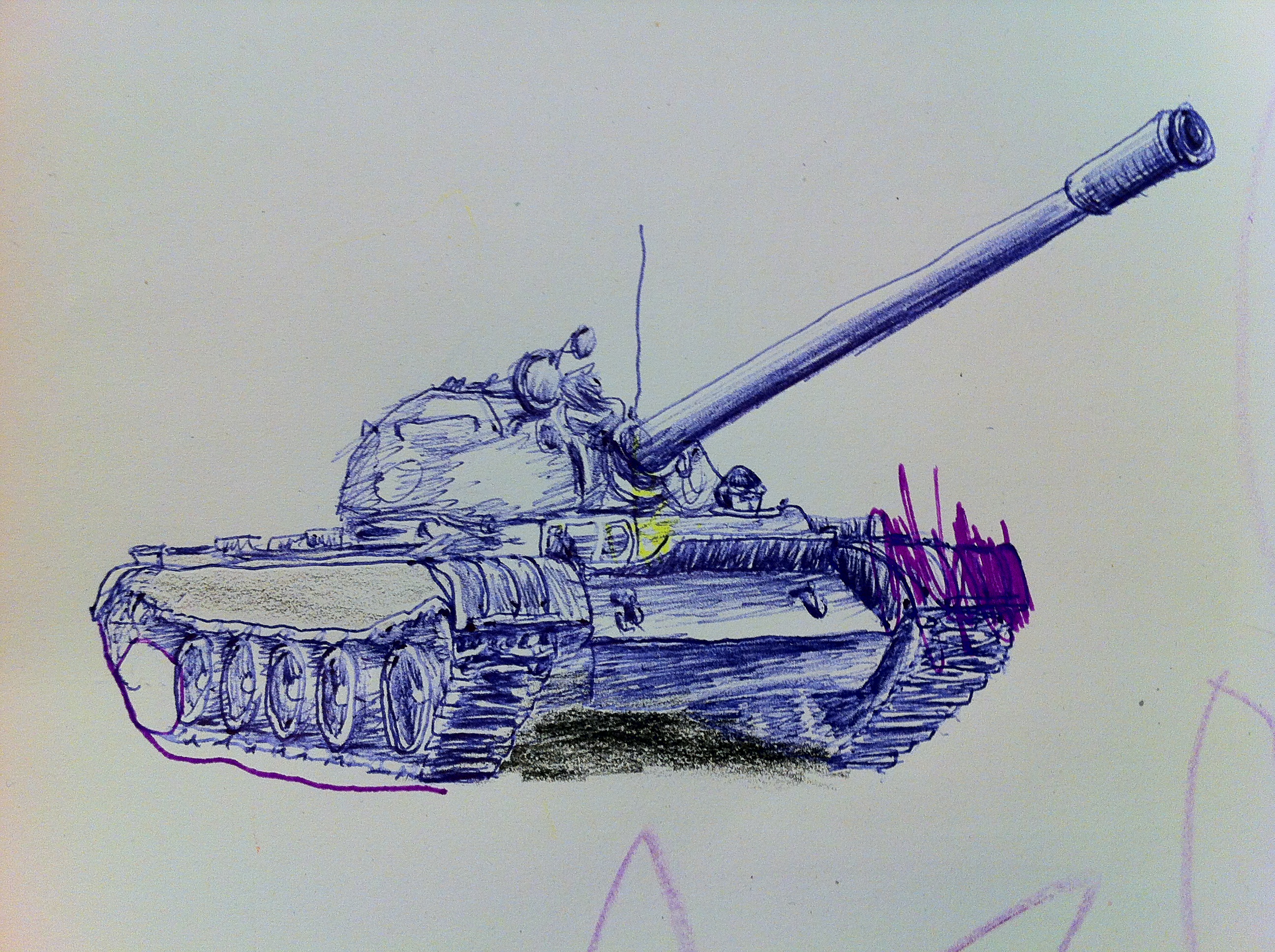 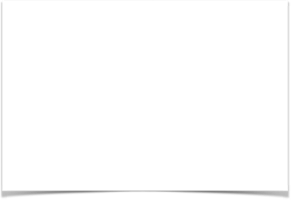 Vi har kritiserat terrorlistan eftersom den strider mot grundprinciper för vår rättsstat. Men också för att terrorlistan försvårar våra möjligheter till att agera för fred, säkerhet och försoning. EU och Sverige har inte kunnat engagera sig i fredsprocessen i Colombia eftersom FARC varit terrorlistan. När Hamas vann de demokratiska valen i Palestina 2006 svarade EU med isolering. I Turkiet har EU inte kunnat stödja försöken till samtal mellan regeringen i Ankara och PKK eftersom PKK är terrorlistade. EU har också varit ovilligt att ha dialog med kurderna i Syrien eftersom de är allierade med PKK.Lösningen på problemen med terrorlistan kommer inte vara att stryka enskilda organisationer. Vi arbetar istället för att listan i sin helhet ska avskaffas och för att man ska stärka organ som Internationella Brottsmålsdomstolen där ansvariga för terrorhandlingar kan ställas inför rätta.Vårt motstånd mot terrorlistan ska inte förväxlas som ett stöd för de listade organisationerna. Tvärtom har vi kritiserat många av de organisationerna på listan. Vänsterpartiet har inte heller en okritisk hållning till PKK. Vi har kritiserat PKK när denna organisation begått övergrepp eller bidragit till att trappa upp våldet. Vi stödjer vänsterpartiet HDP och de krafter i Turkiet som försöker med fredliga medel få ett slut på konflikten och Ankaras grova och omfattande brott mot de mänskliga rättigheterna.Hans Linde,Riksdagsledamot och Utrikespolitisk talesperson (V)Syrien och flyktingarnaKriget i Syrien och strömmen av syriska flyktingar tycks fortsätta -trots regeringens restriktivare flyktingpolitik och trots försöken att få till stånd en konstruktiv fredskonferens med regionens alla viktiga parter. FN gör just nu vad de kan, men det ser minst sagt trögt ut. Det ”nya” är att Turkiet under sin auktoritäre ledare Erdogan spelar en alltmer destruktiv roll. Turkiet nöjer sig inte med att bekämpa ”terroristorganisationen” PKK, som verkar i både Turkiet och Irak, utan man  utvidgar sin krigföring till att allt mer inriktas på den kurdiska minoriteten i nordvästra Syrien. Denna utvidgade krigföring följs av nya allvarliga terroristdåd inne i Turkiet. Samtidigt fortsätter Ryssland sina bombningar i Syrien. Det ser med andra ord mörkt ut. Jag anser att några ”fakta” måste slås fast. Flyktingströmmen från Syrien kommer inte att upphöra förrän kriget stoppas. Och kriget kan bara stoppas om alla iblandade parter kan enas om en lösning som verkligen omfattar alla intressen i Syrien – exklusive rena terroristorganisationer som Daesh/IS. Den nuvarande regimen med president Assad i spetsen kan inte kringgås utan måste spela en aktiv roll. I det  religiöst splittrade Syrien framstår Assad som den enda något så när sekulära kraften. Och det splittrade Syrien behöver inte mer religion -det behöver mindre religion. Framför allt behöver Syrien en framtid där religiösa extremister inte får dominera samhället och politiken. Det ser som sagt trögt ut för en omfattande konstruktiv fredskonferens som inkluderar alla parter. Iran (Shiamuslimerna) och Saudiarabien (Sunnimuslimerna) krigar i Syrien genom ombud och de tycks inte vilja sluta med detta. Och Turkiet på sin sida utvidgar sitt krig mot kurderna till att även omfatta den kurdiska minoriteten i Syrien. Men det finns ingen annan väg framåt än en bred internationell  fredskonferens  som inkluderar alla ”legitima” parter - både inom Syrien – i grannländerna och internationellt. Någon militär lösning finns inte. Alla parter måste inse detta. Åke Wilén, V Liljeholmen-HägerstenVälkommen till verkligheten!Hösten 2015 anlände många nya ensamkommande flyktingungdomar till Sverige. Ensamkommande minderåriga tar inte Migrationsverket hand om. Det är socialtjänstens ansvar. I Stockholms stad startade vi ankomstboenden på löpande band och både jag och många av mina kollegor beordrades ut för att arbeta i dessa boenden.Så här kan det se ut hos socialtjänsten: det landar fax med placeringsanvisningar från migrationsverket. För socialtjänsten helt okända och till Sverige nyanlända asylsökande ungdomar skall erhålla placering. De uppgifter man får är namn, födelsedatum, medborgar-skap och språk. I bästa fall är uppgifterna korrekta. Socialtjänsten förväntas därefter utreda ungdomarnas bakgrund, behov och önskemål, finna platser i familjehem eller HVB-hem som matchar ungdomarnas behov och önskemål, utreda och ombesörja att familjehemmen/HVB-hemmen blir godkända, utse god man, inhämta ungdomarnas och gode männens synpunkter och genomföra placeringen. Tillkommer att samtal med ungdomarna (och ibland även med familjehemmen) måste genomföras med tolk. Tillkommer att det är brist på tolkar, brist på familjehem, brist på HVB-hem. Och allt skall klaras av på 48 timmar. Nu när det inte kommer så många försöker vi inom socialtjänsten att i efterhand reda ut placeringar som inte fungerat. Det bliromplaceringar av ungdomar och det blir stängningar av familjehem/HVB-hem som inte fungerat.  I efterhand undrar jag om det inte hade varit bättre med längre utredningstider och längre tid i ankomstboendena så att utredningarna och placeringarna hade blivit bättre från början.Det skulle heller inte skada om Migrationsverket tog ansvar även för de ensamkommande ungdomarna i stället för att ”dumpa” dem hos en kommunal socialtjänst som redan är ansträngd över bristningsgränsen. Och Ni som är kommunpolitiker – ta då äntligen Ert ansvar. Det är ingen brist på socionomer (45.000 finns i landet) men det är brist på socionomer som vill arbeta inom myndighetsutövningen (16.000 socialsekreterartjänster) och så kommer det att förbli så länge socialtjänstens myndighetsutövning inte ger anständiga arbetsvillkor och dito löner.Ann-Marie Strömberg, V Liljeholmen-Hägerstenfackligt aktiv socialarbetareSlopa biståndsbedömningenDet är bra att vårt äldreborgarråd Clara nu tydligt säger att de äldre som söker plats på äldreboende också ska få det i mycket större utsträckning än idag. Men vem bestämmer behovet? Att inse man vill och måste lämna sitt gamla liv för att man inte längre törs eller orkar bo kvar ensam hemma är ett genomtänkt och svårt beslut för den som tar det. Då ska inte kommunen genom biståndsbedömning säga nej, du klarar dig bra hemma med litet utökad hemtjänst.Clara har i ett uttalande med anledning av ABC-inslaget om Enskede servicehus skrivit att det inte är tillåtet enligt lag att ge plats på vård- och omsorgsboende eller servicehus utan biståndsbedömning. Antar att det är vad som står i socialtjänstlaget som avses. Enligt socialtjänstlaget får kommunerna inte heller ge hemtjänst utan biståndsbedömning. Ändå har en rad kommuner gjort så i åratal utan att det, såvitt är känt för mig, blivit straffade eller bötfällda. Det är också vad vi drev att Stockholms kommun skulle pröva när vi var i opposition, men juristerna på Stadshuset var emot och är troligen fortfarande.Den största kommunen som genomfört hemtjänst utan biståndsbedömning är Linköping som också gjort en utvärdering. Den visade att kostnaderna inte ökade bara för att man får bestömma själv. Naturligtvis inte, för så roligt är det inte att tvingas inse man behöver hjälp med sådant som tidigare varit självklart. Vare sig hemtjänst eller äldreboende är något man skaffar sig för att sko sig på skattebetalarna, utan för att man inser att orken tagit slut! Min uppfattning är att socialtjänstlaget måste skrivas om för att passa en modern äldreomsorg. Som det är nu finns drag av gamla fattigvårdsverige kvar i synen på de gamla.Finns också mycket att säga om Arbetsmiljöverkets krav att det på äldreboenden ska vara 80 cm på både sidor mellan vägg och toa . Det har drivits av kommunal som naturligtvis har all rätt att driva sådana krav för sina medlemmar. Men kravet har ju inte precis gynnat de äldre som nu ofta mot sin vilja ska vårdas hemma av hemtjänst i stället på äldreboende. Och personalen får jobba vidare i hemmiljöer som för det mesta är mycket sämre än vad som fanns i servicehus byggda runt 1979-80 (som typ Enskede servicehus). Arbetsmiljöverkets regel passar kommunerna som hand i handske. Det är billigare om de gamla bor kvar än att de flyttas flytta till äldreboende.Brit Rundberg, V Vita BergenSom att svära i kyrkanPå den senaste årskonferensen fanns en motion om att ” Vi ska inte bemöta nazister” utan ”vi ska motverka rasistisk och nazistisk propaganda…”. DS skriver att motionärerna tycker att det är ett olyckligt ordval och vill byta ut ”bemöta” mot ”motverka”. Men det ansåg inte DS. Är det vänstern i ett nötskal att idka ord-klyveri? Jag tänker på en debattartikel i FOKUS den 26 februari 2015: ”Vänstern kvar i samma ekorrhjul utan vettiga strategier. Medan vänstern skriker sig hesa och mobiliserar motdemonstrationer mot rasismen så växer den högerextrema rörelsens plattform. Vänstern måste börja kritiskt granska sin egen taktik”  Fokus – debatt  26 februari 2015. Enligt undersökningar är svenska folkets viktigaste fråga just nu flyktingpolitiken, vilket SD utnyttjar. Så länge vänsterpartiet officiellt har den uppfattningen att SD inte är ”relevant som motdebattör” har ”ruttna värderingar” och inte har ”något inflytande på flyktingpolitiken” så kommer ”Vänstern att vara kvar i samma ekorrhjul utan vettiga strategier”. Allt detta måste uppdateras och självkritiskt granskas. Vad blev det av vår eftervalskampanj: ”Självklart är jag antirasist”? Syftet var bl.a. ”att kanalisera folks frustration…” Kampanjen hade fyra målsättningar: Aktivera nya medlemmar Kanalisera ilskan mot Sverigedemokraterna Öka stödet för Vänsterpartiet Pressa tillbaka rasismenKan distriktsstyrelsen eller antirasistiska utskottet visa något resultat av kampanjen? Det finns en motion till kongressen i maj som heter ”Påbörja det intern—antirasistiska arbetet”. Motionärerna skriver bl.a. ”Om vi ska vara trovärdiga som ett antirasistiskt parti måste vi börja med oss själva”. Dvs. oavsett detta måste VI SJÄLVKRITISKT GRANSKA VÅRA EGNA FÖRDOMAR som finns i partiprogram, i antirasistiska program mm. Är det så självklart vad som är antirasism? Frågan är större än slogans och slagord.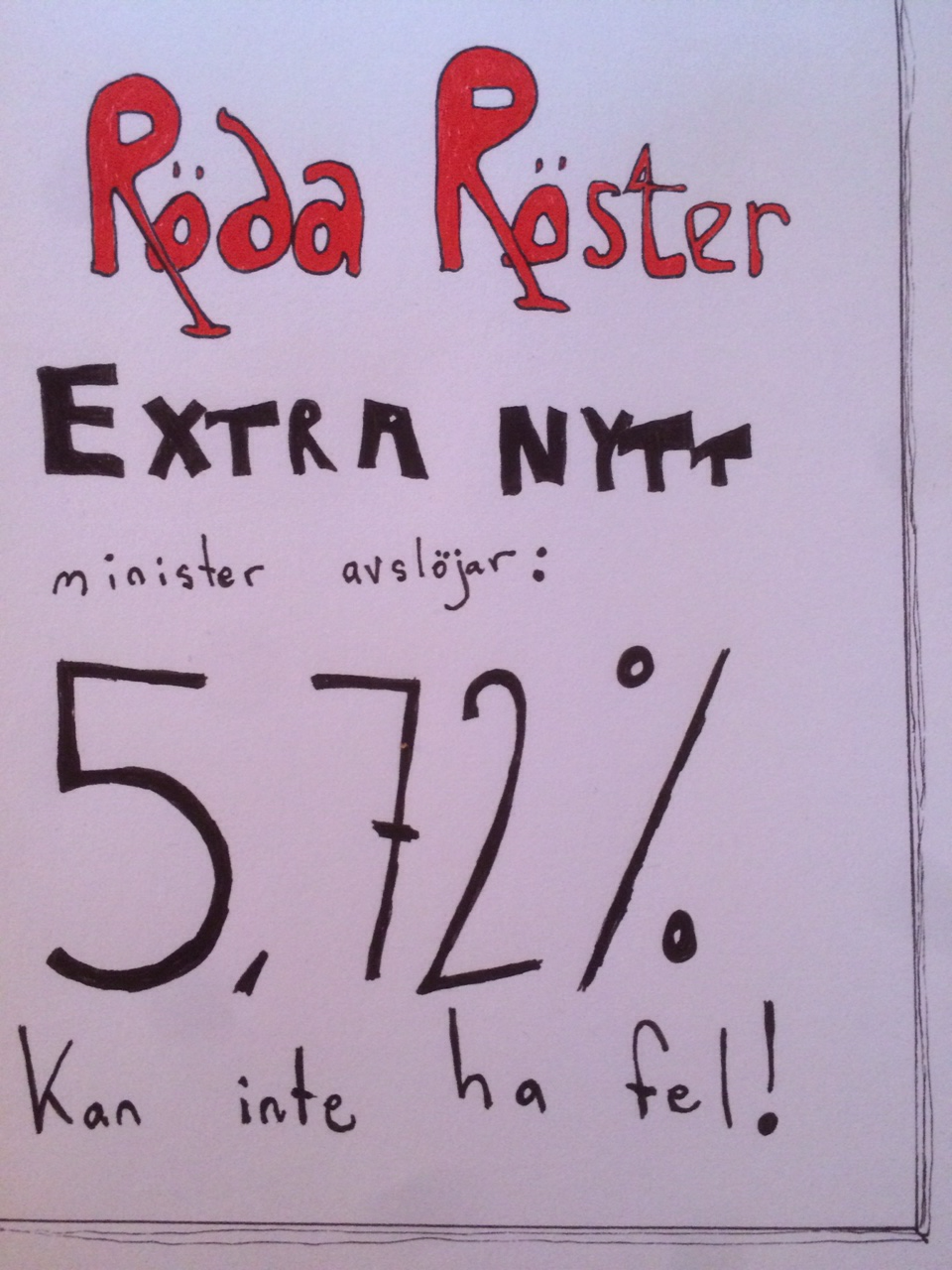 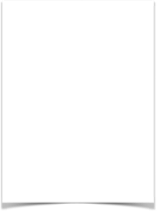 Under hösten 2015 växte det fram en folklig solidaritet med de krigsflyktingar som kom till Sverige. Många bidrog med mat, husrum och volontärtjänster. Nu är stämningarna annorlunda. Nu springer maskerade nazister runt i Stockholm och delar flygblad med uppmaningar till våldsbrott mot ensamkommande. Nu krävs BREDA KOALITIONER, FOLKLIG FÖRANKRING INOM ARBETARRÖRELSEN. VI SKA INTE VARA VÅR EGEN KYRKA, förklarade Jonas Sjöstedt på vänsterdagarna i Malmö.Bengt Sundell, V Liljeholmen-Skärholmen